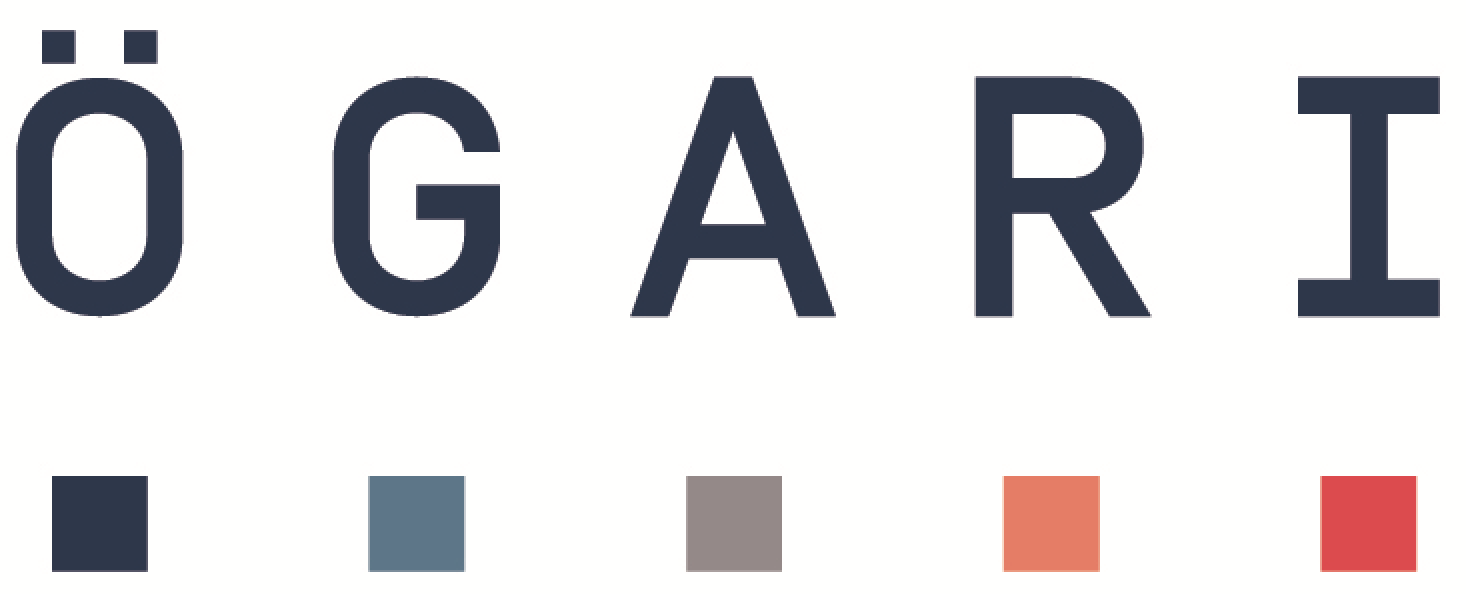 Checkliste für die Erstellung einer INFORMATION KOMPAKT:TEXT:(Calibri 12 /Zeilenabstand genau 1,5)Einleitung sollte „STRAIGHT TO THE POINT“ gestaltet sein.Beschreibung der Empfehlung. Hier können Tabellen, Abbildungen und Aufzählungen hilfreich sein! Bei Angaben von Evidenzgraden sollte das GRADE Schema (siehe Autoreninstruktionen Homepage ÖGARI) angeführt werden.Wichtige Zusatzinformationen (klinisch, pharmakologisch, methodisch) können der Empfehlung als Unterpunkt angefügt werden.Auch wertvolle, kurzgehaltene „Tips und Tricks“ für die klinische Praxis können hier bei Bedarf angeführt werden. Sie sind aber als solche, durch den Zusatz „Expertenmeinung“ zu kennzeichnenLITERATUR:10-15 weiterführende Literaturangaben für den interessierten Leser. Ein guter Mix aus excellenten Review-Artikeln und wichtigen Einzelarbeiten ist hier empfehlenswertACHTUNG: Jede „INFORMATION KOMPAKT“ muss vor ihrer Veröffentlichung in den Medien der ÖGARI (Internet; Anästhesie Nachrichten) von mindestens 2 Fachexpert*innen begutachtet und durch den Vorstand genehmigt werden. Einreichungen per Mail an das ÖGARI Sekretariat senden.